Asynchronous Learning for Grade 4-6 Core FrenchWeek of November 23, 2020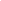 Une célébration autochtoneBut d’apprentissage: Je lis à propos d’une célébration autochtone et je démontre ma compréhension de ce que j’ai lu. Je fais des liens personnels.But d’apprentissage: Je lis à propos d’une célébration autochtone et je démontre ma compréhension de ce que j’ai lu. Je fais des liens personnels.Instructions: Visite la bibliothèque virtuelle du TDSB. (Il faut te connecter avec ton compte TDSB.) Clique sur “Big Timber Media”.  Va à la page 2 et Clique sur le titre “La Journée nationale des peuples autochtones”. Ouvre le livre. Instructions: Visite la bibliothèque virtuelle du TDSB. (Il faut te connecter avec ton compte TDSB.) Clique sur “Big Timber Media”.  Va à la page 2 et Clique sur le titre “La Journée nationale des peuples autochtones”. Ouvre le livre. Regarde la page couverture de ce livre. Qu’est-ce que tu vois?Regarde la page 3 avec la table des matières. Lis les titres des chapitres. Tourne au chapitre 3 - pages 12-15:  Les événements culturels. Lis le texte.Regarde aussi les images pour t’aider a comprendre.  Utilise tes stratégies de lecture pour t’aider à comprendre. Exemples:Cherche des mots familiers et les mots-amisRelis le texte plusieurs foisContinue même si tu ne comprends pas un motQu’est ce que c’est un pow-wow?Regarde le glossaire à la page 22 et lis la description. Utilise le texte (p.12-15) pour répondre à ces questions:Qu’est ce que les groupes autochtones organisent pendant la Journée nationale des peuples autochtones?Qu'est-ce qu’ils enseignent aux gens?Quelles activités est-ce que les autochtones font pendant les événements culturels? Quelles sont les autres festivités canadiennes qu’on fête chaque année?Pour en apprendre plus sur les pow-wow, regarde la vidéo Charlie visite un pow-wow sur le site Idéllo. (Il faut utiliser ton compte pour te connecter.) Regarde la vidéo plusieurs fois. Arrête la vidéo après chaque partie pour vérifier que tu comprends les grandes idées avant de continuer. Complète les activités ci-dessous sur une feuille de papier ou dans un Google Doc/Google Slide. (Turn on the subtitles in French to help you along)Qu’est ce que tu vois?Quelle est la description de Charlie pour un pow-wow?Complète la phrase: C’est une……...Où se passe ce pow-wow?Faire des liensEst-ce que tu as une célébration similaire ou d'autres similarités dans ta culture?Qu’est-ce que c’est?Quelle est ta célébration préférée?Pourquoi?Fais un dessin avec des descriptions de ta célébration préférée. Pour aller plus loin tu peux explorer les autres vidéos de la série: Charlie visite un pow-wowPour aller plus loin tu peux explorer les autres vidéos de la série: Charlie visite un pow-wow